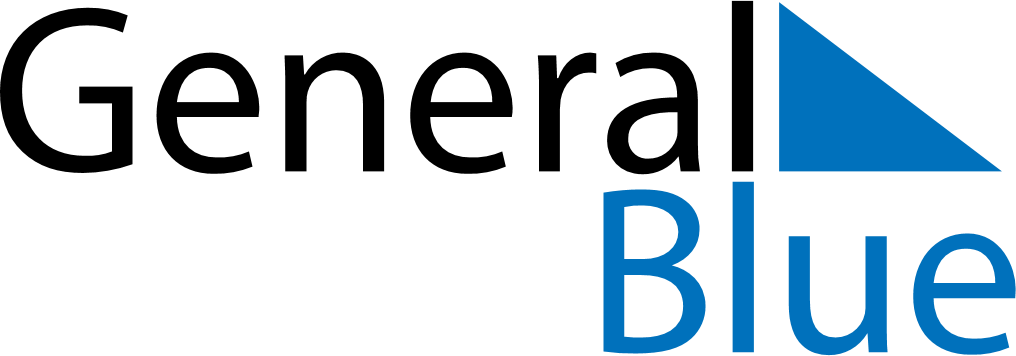 August 2023August 2023August 2023BrazilBrazilSundayMondayTuesdayWednesdayThursdayFridaySaturday12345678910111213141516171819Father’s Day202122232425262728293031